Уважаемые родители и педагоги!С 2010 года из Китая в Россию идёт поток синтетических наркотиков. Наркотики эти чрезвычайно опасны, так как доступны, просты в употреблении, и действуют, в первую очередь, на психику ребёнка.Покупают эти наркотики подростки через Интернет или у сверстников. Они заходят на известные сайты (например, «ВКонтакте», «Одноклассники» и т.д.), торгующие наркотиками, набирая в поисковике несколько ключевых слов, получают контакт, списываются через скайп или ICQ, далее  производят  заказ.После оформления заказа  им сообщают номер счета для оплаты. Как правило, оплату они производят  через платёжные терминалы. После поступает сообщение, где можно  забрать спрятанные наркотики (на сленге  подростков это действие называется  «поднять закладку» или «найти клад»).Для того  чтобы понять, покупает ли Ваш ребенок наркотики, достаточно проверить его переписку в телефоне (она, скорее всего, не стирается!).Самые распространенные среди молодежи наркотики – курительные смеси JWH, которые являются синтетическими аналогами каннабиноидов, но в разы сильнее.  JWH заходит в Россию  в виде реагента (концентрата или порошка), который  похож на обычную соду. Действие наркотика может длиться от 20 минут до нескольких часов. Его разводят разными способами, наносят  или опрыскивают  на «основу». Чаще всего, «основа» – обычная аптечная ромашка. Может быть,  «мать и мачеха» или любая аптечная трава, которую для вязкости иногда перемешивают в миксере с черносливом или табаком для кальянов. Однако молодые потребители чаще всего берут готовый наркотик.Самый распространенный способ употребления курительных смесей – маленькая пластиковая бутылочка с дыркой (если такие бутылочки с прожженной дыркой находят в школьных туалетах, это самый верный признак того, что в школе употребляют наркотики!). Иногда эти  смеси курят через разные трубочки. Их, как правило, держат при себе (от них исходит неприятный запах). Зачастую, прежде чем зайти домой, подросток оставляет такую трубочку в подъезде (например, в электрическом щитке).Ранние  признакиРанними признаками употребления наркотических средств, независимо от вида наркотического средства, могут быть следующие изменения в поведении, характере и физиологии подростков:исчезновения из дома,потеря интереса к учебе, труду и досугу,пропуски занятий в школе,снижение успеваемости,изменения в поведении (необоснованная агрессивность, озлобленность, замкнутость, изменение круга друзей, неряшливость),отчужденность, скрытность, лживость,исчезновение ценных вещей и денег из дома, кражи, возникновение долгов,появление у подростка пакетиков с неизвестными веществами,появление в лексиконе подростков новых жаргонных слов («трава», «дживик, «ляпка» и т.д.),нарушения сна (бессонница или чрезвычайно продолжительный сон, тяжелое пробуждение и засыпание, тяжелый сон),изменение аппетита (резкое повышение аппетита или его отсутствие, появление чрезвычайной жажды).В то же время наличие у подростков  одного или нескольких из выше указанных  признаков не дает оснований утверждать, что подросток употребляет наркотики. Всё это вместе должно побуждать родителей, учителей и близких подростка принять предупредительные меры.В момент употребления курительных смесей у подростков наблюдаются:кашель,сухость во рту,помутнение или покраснение склер глаз,расширенные либо суженые зрачки, не реагирующие на свет,нарушения координации движения,дезориентация во времени и в пространстве,при сильной интоксикации могут возникнуть неподвижность суставов или судороги,нарушения речи (заторможенность либо многоречивость, не свойственная вашему ребёнку),заторможенность мышления (с трудом отвечает на вопросы, с паузами, невпопад),бледность кожных покровов,учащённый пульс,приступы немотивированного смеха,при сильной интоксикации могут возникнуть тошнота, рвота, головокружение, потеря сознания, велика вероятность летального исхода. Признаки хронической интоксикации, то есть длительного употребления наркотических веществ:упадок общего физического состояния,потеря веса (за месяц до 10 кг.),снижение концентрации внимания,нарушения сна,апатия (не хочет учиться, посещать уроки, «всё лень»),перепады настроения (могут быть вспышки немотивированной агрессии, раздражительности, нетерпимости в адрес окружающих людей),лживость,резкий спад интеллектуальных возможностей,постоянное враньё,появляются новые знакомые, о которых ребёнок не рассказывает,неопрятный внешний вид,ворует деньги и вещи из дома и магазинов,не считает себя наркоманом…ПсихостимуляторыПомимо солей  в молодежной среде также  популярны психостимуляторы:  МДПВ  («соли», «легалка», «скорость», «свист» и т.д.). Покупают эти наркотики по той же схеме, что и JWH. Выглядит данный психостимулятор как  кристаллический порошок, который очень похож на сахарную пудру и имеет ярко выраженный белый (иногда темный) цвет.Хранят в доме, как правило, в туалете, в вентиляции, на балконе, под напольным покрытием, в постельном белье или в подъезде, на своем этаже. У каждого наркомана есть специальная коробочка или мешочек, где хранятся шприцы, капли, и все,  что нужно для употребления.Опасность этих наркотиков заключается в их доступности и простоте употребления (нюхают, реже курят, разводят в любой жидкости, пьют, но самое страшное – колют в вену). Очень сложно просчитать дозу, при передозировках солями процент летального исхода значительно выше, чем при передозировках каннабиноидами.При употреблении солей человек стремительно деградирует, и деградация эта имеет необратимые последствия. Если курительные смеси можно какое-то время употреблять незаметно, то начавшего употреблять соли видно сразу.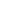 В момент употребления психостимуляторов наблюдаются:«дикий взгляд»,обезвоживание,учащённое сердцебиение,падение артериального давления,тревога, страх, ощущение, что за тобой следят, что за тобой пришли,судорожные движения нижней челюстью, гримасы, общие судороги,боли в груди,отсутствие аппетита,слуховые и зрительные галлюцинации,непроизвольные движения руками, ногами, головой,полное отсутствие сна,невероятный прилив энергии (желание двигаться, что-то делать, все действия, как правило, непродуктивны),возникают бредовые идеи (например, что за ними ведётся слежка),наиболее тяжелое проявление отравления (неуправляемая гипертермия и развитие отека мозга).При повышении температуры тела у больного свыше 40-41º С, быстро развиваются отек головного мозга, острая дыхательная и сердечно-сосудистая недостаточность. Больной умирает через несколько часов.«Стеновая реклама» наркотических средствЧасто информацию о распространении курительных смесей дети и подростки считывают со стен домов, когда видят надписи следующего содержания: «Алхим», «Соль», «Миксы», «Смеси», «Пробники» и т.д. Рекламу наркотиков, размещённую на стенах зданий, заборов, иных строений можно рассматривать как один из путей склонения к потреблению психоактивных веществ. Этот вид пропаганды обращён к широкому и неопределённому кругу лиц, зачастую содержит только номер мобильного телефона, ICQ либо ссылку на Интернет-сайт и единственное слово «соли», «миксы», «спайсы» или зашифрованное выражение для опытных потребителей, например, «тапки», то есть таблетки.УВАЖАЕМЫЕ   РОДИТЕЛИ!Будьте бдительны!  Берегите своих детей!НАРКОТИКИ – ПУТЬ В ОДИН КОНЕЦ!